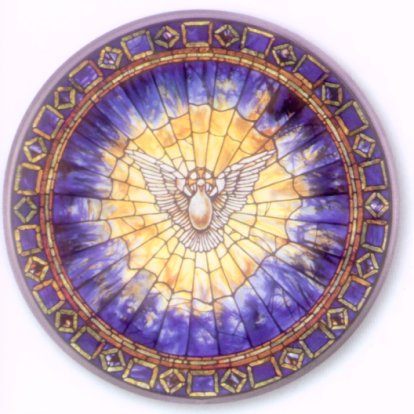 HOLY GHOST NOVENAFIRST DAYHoly Spirit! Lord of light!From Thy clear celestial height,Thy pure beaming radiance give!The Holy GhostOnly one thing is important—eternal salvation. Only one thing, therefore, is to be feared—sin. Sin is the result of ignorance, weakness, and indifference. The Holy Ghost is the Spirit of Light, of Strength, and of Love. With His sevenfold gifts He enlightens the mind, strengthens the will, and inflames the heart with love of God. To ensure our salvation we ought to invoke the Divine Spirit daily, for "The Spirit helpeth our infirmity. We know not what we should pray for as we ought. But the Spirit Himself asketh for us."PrayerAlmighty and eternal God, Who hast vouchsafed to regenerate us by water and the Holy Ghost, and hast given us forgiveness of all sins, vouchsafe to send forth from heaven upon us Thy sevenfold Spirit, the Spirit of Wisdom and Understanding, the Spirit of Counsel and Fortitude, the Spirit of Knowledge and Piety, and fill us with the Spirit of Holy Fear. Amen.Our Father and Hail Mary ONCE.Glory be to the Father SEVEN TIMES.Act of Consecration and  Prayer for the Seven Gifts at the end of this paperSECOND DAYCome, Thou Father of the poor!Come, with treasures which endure!Come, Thou Light of all that live!The Gift of FearThe gift of Fear fills us with a sovereign respect for God, and makes us dread nothing so much as to offend Him by sin. It is a fear that arises, not from the thought of hell, but from sentiments of reverence and filial submission to our heavenly Father. It is the fear that is the beginning of wisdom, detaching us from worldly pleasures that could in any way separate us from God. "They that fear the Lord will prepare their hearts, and in His sight will sanctify their souls."PrayerCome, O blessed Spirit of Holy Fear, penetrate my inmost heart, that I may set Thee, my Lord and God, before my face forever; help me to shun all things that can offend Thee, and make me worthy to appear before the pure eyes of Thy Divine Majesty in heaven, where Thou livest and reignest in the unity of the ever Blessed Trinity, God world without end. Amen.Our Father and Hail Mary ONCE.Glory be to the Father SEVEN TIMES.Act of Consecration and  Prayer for the Seven Gifts at the end of this paperTHIRD DAYThou, of all consolers best,Visiting the troubled breast,Dost refreshing peace bestow.The Gift of PietyThe gift of Piety begets in our hearts a filial affection for God as our most loving Father. It inspires us to love and respect for His sake persons and things consecrated to Him, as well as those who are vested with His authority, His Blessed Mother and the Saints, the Church and its visible Head, our parents and superiors, our country and its rulers. He who is filled with the gift of Piety finds the practice of his religion, not a burdensome duty, but a delightful service. Where there is love, there is no labor.PrayerCome, O Blessed Spirit of Piety, possess my heart. Enkindle therein such a love for God, that I may find satisfaction only in His service, and for His sake lovingly submit to all legitimate authority. Amen.Our Father and Hail Mary ONCE.Glory be to the Father SEVEN TIMES.Act of Consecration and  Prayer for the Seven Gifts at the end of this paperFOURTH DAYThou in toil art comfort sweet;Pleasant coolness in the heat;Solace in the midst of woe.The Gift of FortitudeBy the gift of Fortitude the soul is strengthened against natural fear, and supported to the end in the performance of duty. Fortitude imparts to the will an impulse and energy which move it to undertake without hesitancy the most arduous tasks, to face dangers, to trample under foot human respect, and to endure without complaint the slow martyrdom of even lifelong tribulation. "He that shall persevere unto the end, he shall be saved."PrayerCome, O Blessed Spirit of Fortitude, uphold my soul in time of trouble and adversity, sustain my efforts after holiness, strengthen my weakness, give me courage against all the assaults of my enemies, that I may never be overcome and separated from Thee, my God and greatest Good. Amen.Our Father and Hail Mary ONCE.Glory be to the Father SEVEN TIMES.Act of Consecration and  Prayer for the Seven Gifts at the end of this paperFIFTH DAYLight immortal! Light Divine!Visit Thou these hearts of Thine,And our inmost being fill!The Gift of KnowledgeThe gift of Knowledge enables the soul to evaluate created things at their true worth—in their relation to God. Knowledge unmasks the pretense of creatures, reveals their emptiness, and points out their only true purpose as instruments in the service of God. It shows us the loving care of God even in adversity, and directs us to glorify Him in every circumstance of life. Guided by its light, we put first things first, and prize the friendship of God beyond all else. "Knowledge is a fountain of life to him that possesseth it."PrayerCome, O Blessed Spirit of Knowledge, and grant that I may perceive the will of the Father; show me the nothingness of earthly things, that I may realize their vanity and use them only for Thy glory and my own salvation, looking ever beyond them to Thee, and Thy eternal rewards. Amen.Our Father and Hail Mary ONCE.Glory be to the Father SEVEN TIMES.Act of Consecration and  Prayer for the Seven Gifts at the end of this paperSIXTH DAYIf Thou take Thy grace away,Nothing pure in man will stay,All his good is turn'd to iltThe Gift of UnderstandingUnderstanding, as a gift of the Holy Ghost, helps us to grasp the meaning of the truths of our holy religion. By faith we know them, but by Understanding we learn to appreciate and relish them. It enables us to penetrate the inner meaning of revealed truths and through them to be quickened to newness of life. Our faith ceases to be sterile and inactive, but inspires a mode of life that bears eloquent testimony to the faith that is in us; we begin to "walk worthy of God in all things pleasing, and increasing in the knowledge of God."PrayerCome, O Spirit of Understanding, and enlighten our minds, that we may know and believe all the mysteries of salvation; and may merit at last to see the eternal light in Thy Light; and in the light of glory to have a clear vision of Thee and the Father and the Son. Amen.Our Father and Hail Mary ONCE.Glory be to the Father SEVEN TIMES.Act of Consecration and  Prayer for the Seven Gifts at the end of this paperSEVENTH DAYHeal our wounds - our strength renew;On our dryness pour thy dew;Wash the stains of guilt away!The Gift of CounselThe gift of Counsel endows the soul with supernatural prudence, enabling it to judge promptly and rightly what must be done, especially in difficult circumstances. Counsel applies the principles furnished by Knowledge and Understanding to the innumerable concrete cases that confront us in the course of our daily duty as parents, teachers, public servants, and Christian citizens. Counsel is supernatural common sense, a priceless treasure in the quest of salvation. "Above all these things, pray to the Most High, that He may direct thy way in truth."PrayerCome, O Spirit of Counsel, help and guide me in all my ways, that I may always do Thy holy will. Incline my heart to that which is good; turn it away from all that is evil, and direct me by the straight path of Thy commandments to that goal of eternal life for which I long. Amen.Our Father and Hail Mary ONCE.Glory be to the Father SEVEN TIMES.Act of Consecration and  Prayer for the Seven Gifts at the end of this paperEIGHTH DAYBend the stubborn heart and will;Melt the frozen warm the chill;Guide the steps that go astray!The Gift of WisdomEmbodying all the other gifts, as charity embraces all the other virtues, Wisdom is the most perfect of the gifts. Of wisdom it is written "all good things came to me with her, and innumerable riches through her hands." It is the gift of Wisdom that strengthens our faith, fortifies hope, perfects charity, and promotes the practice of virtue in the highest degree. Wisdom enlightens the mind to discern and relish things divine, in the appreciation of which earthly joys lose their savor, whilst the Cross of Christ yields a divine sweetness according to the words of the Saviour: "Take up thy cross and follow me, for my yoke is sweet and my burden light."PrayerCome, O Spirit of Wisdom, and reveal to my soul the mysteries of heavenly things, their exceeding greatness, power and beauty. Teach me to love them above and beyond all the passing joys and satisfactions of earth. Help me to attain them and possess them forever. Amen.Our Father and Hail Mary ONCE.Glory be to the Father SEVEN TIMES.Act of Consecration and  Prayer for the Seven Gifts at the end of this paperNINTH DAYThou, on those who evermore Thee confess and Thee adore,In Thy sevenfold gifts, descend: Give them comfort when they die;Give them life with Thee on high; Give them joys which never end. Amen.The Fruits of the Holy GhostThe gifts of the Holy Ghost perfect the supernatural virtues by enabling us to practice them with greater docility to divine inspiration. As we grow in the knowledge and love of God under the direction of the Holy Ghost, our service becomes more sincere and generous, the practice of virtue more perfect. Such acts of virtue leave the heart filled with joy and consolation and are known as Fruits of the Holy Ghost. These Fruits in turn render the practice of virtue more attractive and become a powerful incentive for still greater efforts in the service of God, to serve Whom is to reign.PrayerCome, O Divine Spirit, fill my heart with Thy heavenly fruits, Thy charity, joy, peace, patience, benignity, goodness, faith, mildness, and temperance, that I may never weary in the service of God, but by continued faithful submission to Thy inspiration may merit to be united eternally with Thee inthe love of the Father and the Son. Amen.Our Father and Hail Mary ONCE.Glory be to the Father SEVEN TIMES.Act of Consecration and  Prayer for the Seven Gifts at the end of this paperACT OF CONSECRATION TO THE HOLY GHOSTOn my knees | before the great multitude of heavenly witnesses | I offer myself, soul and body to Thee, Eternal Spirit of God. | I adore the brightness of Thy purity | the unerring keenness of Thy justice | and the might of Thy love. | Thou art the Strength and Light of my soul. | In Thee I live and move and am. | I desire never to grieve Thee | by unfaithfulness to grace | and I pray with all my heart | to be kept from the smallest sin against Thee. | Mercifully guard my every thought | and grant that I may always watch for Thy light | and listen to Thy voice | and follow Thy gracious inspirations. | I cling to Thee | and give myself to Thee | and ask Thee | by Thy compassion | to watch over me in my weakness. | Holding the pierced Feet of Jesus | and looking at His Five Wounds | and trusting in His Precious Blood | and adoring His opened Side and stricken Heart | I implore Thee | Adorable Spirit | Helper of my infirmity, | so to keep me in Thy grace, that I may never sin against Thee. | Give me grace | O Holy Ghost, | Spirit of the Father and the Son | to say to Thee always and everywhere | "Speak Lord | for Thy servant heareth." Amen.(To be recited daily during the Novena)PRAYER FOR THE SEVEN GIFTS OF THE HOLY GHOSTO Lord Jesus Christ | Who, before ascending into heaven | didst promise to send the Holy Ghost | to finish Thy work | in the souls of Thy Apostles and Disciples,  deign to grant the same Holy Spirit to me | that He may perfect in my soul | the work of Thy grace and Thy love, / Grant me the Spirit of Wisdom that I may despise the perishable things of this world and aspire only after the things | that are eternal | the Spirit of Understanding | to enlighten my mind with the light of Thy divine truth | the Spirit of Counsel, that I may ever choose the surest way of pleasing God | and gaining heaven | the Spirit of Fortitude| that I may bear my cross with Thee | and that I may overcome with courage | all the obstacles that oppose my salvation | the Spirit of Knowledge | that I may know God and know myself and grow perfect in the science of the Saints | the Spirit of Piety | that I may find the service of God sweet and amiable | the Spirit of Fear | that I may be filled with a loving reverence towards God and may dread in any way to displease Him. | Mark me, dear Lord | with the sign of Thy true disciples | and animate me in all things with Thy Spirit. | Amen.(To be recited daily during the Novena)